KARTA ZGŁOSZENIA  DO PROJEKTU 
WDRAŻ̇ANIE STANDARDÓW FORMALNO-PRAWNYCH WŚRÓD ORGANIZACJI POZARZĄDOWYCH WE WROCŁAWIU – PILOTAŻ Dane uczestnika:Dane organizacji pozarządowej, którą uczestnik/uczestniczka reprezentuje: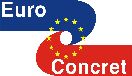 OŚWIADCZENIE UCZESTNIKA PROJEKTU O WYRAŻENIU ZGODY NA PRZETWARZANIE DANYCH OSOBOWYCHPrzyjmuję do wiadomości, że: 1. Działając w imieniu własnym wyrażam zgodę na przetwarzanie danych przez Administratorów:- Dolnośląską Federację Organizacji Pozarządowych  z siedzibą we Wrocławiu, ul. Kołłątaja 31, lok. 1-2, 50-004; wpisaną  do Krajowego Rejestru Sądowego pod numerem 0000215287; NIP: 8971713505; adres e-mail: dfop@dfop.org.pl; telefon: 699 858 391- Fundację Wspierania Organizacji Pozarządowych „UMBRELLA” z siedzibą we Wrocławiu, ul. Legnicka 65; 54-206, wpisaną do Krajowego Rejestru Sądowego pod numerem 0000281794; NIP: 898-211-51-62; adres  e-mail: biuro@sektor3.wroclaw.pl, telefon: 733 444 1722. Dane podane na liście obecności  będą  przetwarzane w celu sprawozdawczości z realizacji zadania publicznego – „Wdrażanie Standardów Formalno-Prawnych wśród organizacji pozarządowych we Wrocławiu – pilotaż”, podstawą ich przetwarzania jest art. 6 ust. 1 lit a RODO.3. Przysługuje Pani/Panu prawo dostępu do treści danych oraz ich sprostowania, usunięcia lub ograniczenia przetwarzania, a także prawo sprzeciwu, zażądania zaprzestania przetwarzania i przenoszenia danych, jak również prawo do cofnięcia zgody w dowolnym momencie oraz prawo do wniesienia skargi do organu nadzoru – Prezesa Urzędu Ochrony Danych Osobowych.4. Podanie danych jest dobrowolne i uzyskane bezpośrednio od osoby, której dane dotyczą.5. Dane udostępnione przez Panią/Pana będą podlegały udostępnieniu podmiotom trzecim tylko w celu realizacji zadań wynikających z realizacji zadania publicznego – „Wdrażanie Standardów Formalno-Prawnych wśród organizacji pozarządowych we Wrocławiu – pilotaż”. 
Odbiorcami danych mogą być również  instytucje upoważnione z mocy prawa.  6. Dane udostępnione przez Panią/Pana nie będą podlegały profilowaniu.7. Administratorzy danych nie mają zamiaru przekazywać danych osobowych do państwa trzeciego lub organizacji międzynarodowej.8. Dane osobowe zgromadzone w celu udokumentowania liczby uczestników zadania publicznego – „Wdrażanie Standardów Formalno-Prawnych wśród organizacji pozarządowych we Wrocławiu – pilotaż”, będą przechowywane przez Administratorów przez okres 5 lat, czyli w czasie wymaganym przez instytucje uprawnione do kontroli Programu.9. Administratorzy dołożą wszelkich starań, aby zapewnić wszelkie środki fizycznej, technicznej i organizacyjnej ochrony danych osobowych przed ich przypadkowym czy umyślnym zniszczeniem, przypadkową utratą, zmianą, nieuprawnionym ujawnieniem, wykorzystaniem czy dostępem - zgodnie ze wszystkimi obowiązującymi przepisami.MIEJSCOWOŚĆ I DATA	                                            CZYTELNY PODPIS           
                                                                                             UCZESTNIKA PROJEKTUImię 	NazwiskoPESEL _ _ _ _ _ _ _ _ _ _ __ _ _ _ _ _ _ _ _ _ _ADRES ZAMIESZKANIA (proszę wpisać adres zamieszkania, a nie zameldowania!)ADRES ZAMIESZKANIA (proszę wpisać adres zamieszkania, a nie zameldowania!)ADRES ZAMIESZKANIA (proszę wpisać adres zamieszkania, a nie zameldowania!)UlicaUlicaNumer domu, numer lokaluNumer domu, numer lokaluMiejscowośćMiejscowośćKod pocztowy Kod pocztowy GminaGminaPowiat 
Powiat 
Nr telefonu kontaktowego Nr telefonu kontaktowego Adres poczty elektronicznej (e-mail)Adres poczty elektronicznej (e-mail)ADRES KORESPONDENCYJNY (wypełnić w przypadku, gdy jest inny niż zamieszkania)ADRES KORESPONDENCYJNY (wypełnić w przypadku, gdy jest inny niż zamieszkania)ADRES KORESPONDENCYJNY (wypełnić w przypadku, gdy jest inny niż zamieszkania)UlicaNr domu, nr lokaluKod pocztowy Miejscowość Reprezentuję organizację jako:  pracownik/
pracowniczka poniższego podmiotu członek/
członkini organizacji lub władz poniższego podmiotu wolontariusz/
wolontariuszka poniższego podmiotuNazwa organizacjiNIP_ _ _ _ _ _ _ _ _ __ _ _ _ _ _ _ _ _ __ _ _ _ _ _ _ _ _ _REGON_ _ _ _ _ _ _ _ __ _ _ _ _ _ _ _ __ _ _ _ _ _ _ _ _KRS_ _ _ _ _ _ _ _ _ __ _ _ _ _ _ _ _ _ __ _ _ _ _ _ _ _ _ _Data rejestracji ADRES SIEDZIBY:ADRES SIEDZIBY:ADRES SIEDZIBY:ADRES SIEDZIBY:UlicaNumer budynku, nr lokalu MiejscowośćKod pocztowy Gmina Powiat Telefon kontaktowyAdres e-mailAdres strony wwwAdres profilu FBOrganizacja prowadzi działalność na terenie miasta Wrocławia    
     TAK (jeśli tak proszę opisać jaką, od kiedy, w jakim zakresie)                                

     NIE     
     TAK (jeśli tak proszę opisać jaką, od kiedy, w jakim zakresie)                                

     NIE     
     TAK (jeśli tak proszę opisać jaką, od kiedy, w jakim zakresie)                                

     NIE Organizacja   korzysta ze wsparcia finansowo-organizacyjnego Gminy Wrocław     TAK         NIE                                         TAK         NIE                                         TAK         NIE                                    Główny obszar działalności organizacji pozarządowejLiczba zaangażowanych osób w działania organizacji: - liczba osoób zatrudnionych w NGO - Liczba członków- Liczba wolontariuszyLiczba zatrudnionych pracowników w NGO (niezależnie od rodzaju umowy): Liczba członków organizacji:Liczba współpracujących wolontariuszy: Liczba zatrudnionych pracowników w NGO (niezależnie od rodzaju umowy): Liczba członków organizacji:Liczba współpracujących wolontariuszy: Liczba zatrudnionych pracowników w NGO (niezależnie od rodzaju umowy): Liczba członków organizacji:Liczba współpracujących wolontariuszy: Czy organizacja prowadzi działaność odpłatną?     TAK         NIE                                         TAK         NIE                                         TAK         NIE                                    Czy organizacja prowadzi działalność gospodarczą?     TAK         NIE                                         TAK         NIE                                         TAK         NIE                                    Jakie są najważniejsze sukcesy organizacji?Jakie są największe problemy 
w funkcjonowaniu oprganziacji?Jakie są plany na najbliższy okres 
w organizacji?